Name _____________________________		Date _________________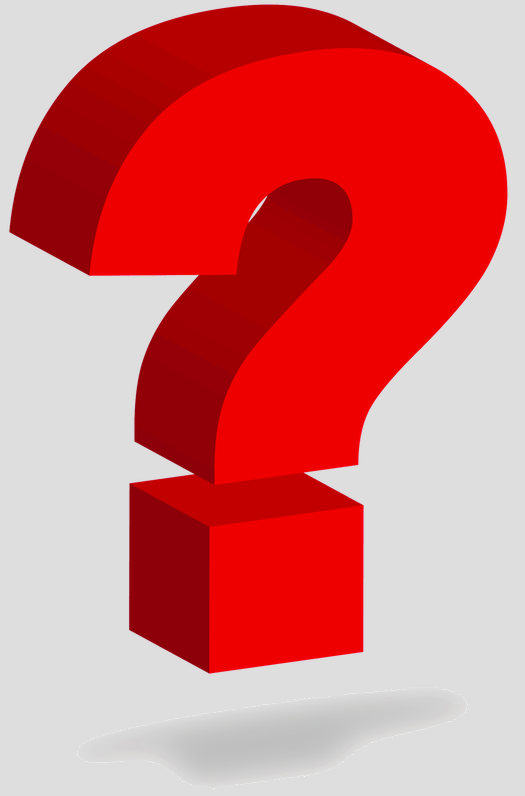 Comparing Fractions Jerome says that 1/7 is bigger than 1/3. Do you agree or disagree? Write your claim and explain your thinking.